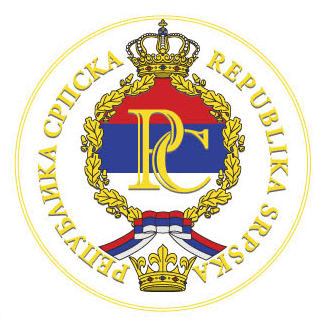 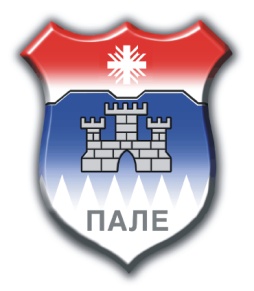 E-mail: opstinapale@pale.rs.ba      телефон: 057/ 223-459     факс: 057/223-061            www pale rs.baБрој, 02-81-2-81/21Датум, 05.04.2021. годинеНа основу члана 22. Закона о заштити и спасавању у ванредним ситуацијама („Службени гласник Републике Српске“ број 121/12 и 46/17), члана 43. Закона о заштити становништва од заразних болести („Службени гласник Републике Српске“ број 90/17), члана 59. и 82. Закона о локалној самоуправи („Службени гласник Републике Српске“ број 97/16 и 36/19) на приједлог Министарства здравља и социјалне заштите Републике Српске и Закључка републичког штаба за ванредне ситуације о обавезном спровођењу мјера за реаговање на појаву болести изазване новим вирусом корона (COVID-19) у Републици Српској број  77-2/21 од 02.04.2021. године,  командант општинског штаба за ванредне ситуације, доноси:НАРЕДБУ о обавезама ЈЗУ Дома здравља „Пале“ на спровођењу мјера за реаговање на појаву болести (COVID-19) изазване новим вирусом „SARS-CoV-2“ на подручју општине ПалеНалаже се ЈЗУ Дом здравља „Пале“ обавезно спровођење мјера за реаговање на појаву болести (COVID-19) изазване новим вирусом „SARS-CoV-2“ на подручју општине Пале и то:да све своје расположиве капацитете (људске, просторне, опрему) укључе у превенцију ширења вируса „SARS-CoV-2“, збрињавање и рјешавање пацијената обољелих од COVID-19,да са својих до 50% капацитета организује пружање специјалистичких здравствених услуга од 05.04.2021. године:уз организовање строгог режима наручивања пацијената,уз обавезно кориштење маски за пацијенте,уз придржавање мјера физичке дистанце од два метра и мјера личне и респираторне хигијене,уз обезбјеђивање писани упутстава за пацијенте на видном мјесту у чекаоници (постери, промотивни флајери),уз ношење личне заштитне опреме од стране здравствених радника сходно препорукама које подразумијевају мјере да се сваки пацијент третира као потенцијално заражен,уз спровођење тријаже пацијената на COVID-19 и код сумње на исти обавезно пријављивање хигијенско-епидемиолошкој служби дома здравља,уз појачавање хигијенских мјера прања и дезинфекције површина, просторија и прибора за рад иуз појачан инспекцијски надзор над спровођењем мјера,да приоритетно и без задршке спроводе епидемиолошке анкете свих лица која су била у контакту са зараженим, са предлагањем одговарајућих епидемиолошких мјера и да достављају ЈЗУ Институт за јавно здравство  Републике Српске и надлежним институцијама све тражене податке у складу са препорукама,да имају планове о распоређивању здравствених и других лица за функционисање дома здравља,да у додатним просторним капацитетима са испуњеним условима врше преглед и друге интервенције потребне за обољеле од COVID-19 уз придржавање свих мјера за превенцију и контролу инфекције,да обезбиједе узимање брисева лицима за која се сумња да су обољела од COVID-19 или да су заражена вирусом „SARS-CoV-2“, у просторијама за преглед и друге интервенције или у кућним условима,да Центар за заштиту менталног здравља, Дома здравља „Пале“, у сарадњи са ЈУ Центром за социјални рад „Пале“, обезбиједе психосоцијалну подршку физичких лица која се налазе у кућној изолацији,да обезбиједе неопходне лијекове и медицинска средства за спровођење њиховог плана рада,да одржавају редовну комуникацију између надлежног доктора медицине – специјалисте епидемиологије ЈЗУ Институт за јавно здравство  Републике Српске, доктора медицине – специјалисте инфектологије ЈЗУ Болнице „Србија“, Фонда здравственог осигурања Републике Српске и Штаба за вандредне ситуације општине Пале,да у случају појаве инфекције изазване вирусом „SARS-CoV-2“ код запослених у ЈЗУ Дом здравља „Пале“ хитно обаве епидемиолошко истраживање и предузму све потребне мјере у складу са истим,да о свим активностима и дешавањима у ЈЗУ Дом здравља „Пале“ извјештавају Министарство здравља и социјалне заштите,да приликом упућивања пацијената у ЈЗУ Болница „Србија“ уз упутницу за болничко лијечење обавезно доставе и попуњену епидемиолошку анкету креирану од стране ЈЗУ Институт за јавно здравство  Републике Српске,да Комуналној полицији општине Пале, а у циљу благовремене израде инспекцијских рјешења, у року од 24 часа достабљају тачне и потпуне податке о лицима која су обољела од COVID-19 или да су заражена вирусом „SARS-CoV-2“, као и податке о лицима која су била у контакту са обољелим лицима,да Комуналној полицији општине Пале, у циљу праћења извршења изречених управних мјера, достављају тачне и потпуне податке о завршеном здравственом надзору над лицима из тачке 13. ове Наредбе,да се приликом упућивања пацијената обољелих од COVID-19 из ЈЗУ Дома здравља „Пале“ у ЈЗУ Болница „Србија“ у којој се лијече пацијенти обољели од COVID-19 придржавају смијерница достављених од Министарства здравља и социјалне заштите Републике Српске,да су обавезни да у сарадњи са ЈЗУ Болница „Србија“ обављају континуирану едукацију здравствених радника, по питању дијагностике, лијечења и његе обољелих од COVID-19,да обезбиједе додатне капацитете за потребе дневног збрињавања особа обољелих од COVID-19, по принципу дневне болнице.За реализацију ове Наредбе задужује се ЈЗУ Дома здравља „Пале“ у Палама.Ова наредба ступа на снагу даном доношења.                                                                                                         КОМАНДАНТ  ШТАБА: _______________________Бошко Југовић                                                                                                 